ВОЛОГОДСКАЯ ОБЛАСТЬ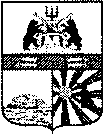 ГОРОД ЧЕРЕПОВЕЦМЭРИЯФИНАНСОВОЕ УПРАВЛЕНИЕРАСПОРЯЖЕНИЕ16.11.2017 № 27О внесении изменений в распоряжение финансового управления мэрии от 16.05.2017 № 1В соответствии с постановлением мэрии города от 09.11.2017 № 5380 «О внесении изменений в постановление мэрии города от 21.03.2017 № 1195»:внести в приложение к распоряжению финансового управления мэрии от 16.05.2017 №1 «Об утверждении кодов городского бюджета по классификации «Тип средств» на 2017 год» следующие изменения:1. После строки: дополнить строкой следующего содержания:2. После строки: дополнить строкой следующего содержания:Заместитель мэра города,начальник финансового управления мэрии                                                    А.В. Гуркина«01 06 19Субсидия из городского бюджета на иные цели муниципальному автономному образовательному учреждению дополнительного образования «Детский технопарк «Кванториум», находящемуся в ведении управления образования мэрии, в части расходов, носящих разовый характер, не учитываемых при определении размера субсидии на финансовое обеспечение выполнения муниципального задания, согласно распоряжению мэрии города от 06.09.2017 № 963-р»«01 06 20Субсидия из городского бюджета на иные цели муниципальному бюджетному учреждению «Центр муниципальных информационных ресурсов и технологий» на приобретение запасных частей, комплектующих и материалов для поддержания работоспособности оборудования, согласно постановлению мэрии города от 09.11.2017 № 5380».«06 06 19Целевая субсидия на иные цели муниципальному автономному образовательному учреждению дополнительного образования «Детский технопарк «Кванториум», находящемуся в ведении управления образования мэрии, в части расходов, носящих разовый характер, не учитываемых при определении размера субсидии на финансовое обеспечение выполнения муниципального задания, согласно распоряжению мэрии города от 06.09.2017 № 963-р»«06 06 20Целевая субсидия на иные цели муниципальному бюджетному учреждению «Центр муниципальных информационных ресурсов и технологий» на приобретение запасных частей, комплектующих и материалов для поддержания работоспособности оборудования, согласно постановлению мэрии города от 09.11.2017 № 5380».